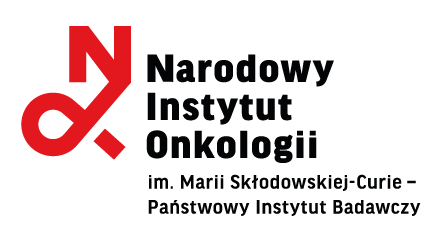 Dotyczy: postępowania o udzielenie zamówienia publicznego na  usługi społeczne i inne szczególne usługi o wartości większej niż 750 000 euro: Usługa ochrony nieruchomości  i mienia Narodowego Instytutu Onkologii im. Marii Skłodowskiej-Curie – Państwowego Instytutu Badawczego w Warszawie.WYKAZ USŁUGw imieniu:……………..…………………………………………………………………………………,.......................................................................................................................................    pełna nazwa/firma Wykonawcy, adres, w zależności od podmiotu: NIP/PESEL, KRS/CEiDG)Odpowiadając na ogłoszenie do wzięcia udziału w postępowaniu o udzielenie zamówienia na: Usługa ochrony nieruchomości  i mienia Narodowego Instytutu Onkologii im. Marii Skłodowskiej-Curie – Państwowego Instytutu Badawczego w Warszawie. zgodnie z wymaganiami określonymi w SWZ składamy niniejsze oświadczenie. Oświadczam, że informacje zawarte w niniejszym wykazie potwierdzają spełnienie warunku, o którym mowa w rozdziale XI pkt  4 SWZ, dotyczącego doświadczenia Wykonawcy.Do wykazu załączamy dowody (referencje/ dokumenty sporządzone przez podmiot, na rzecz którego usługi zostały wykonane/są wykonywane) potwierdzające, że wyżej wykazane usługi zostały wykonane lub są wykonywane należycie. W przypadku świadczeń powtarzających się lub ciągłych nadal wykonywanych referencje bądź inne dokumenty potwierdzające ich należyte wykonywanie powinny być wystawione w okresie ostatnich 3 miesięcy.Wykonawca, który polega na zdolnościach lub sytuacji podmiotów udostępniających zasoby, składa, wraz z ofertą, zobowiązanie podmiotu udostępniającego zasoby do oddania mu do dyspozycji niezbędnych zasobów na potrzeby realizacji danego zamówienia lub inny podmiotowy środek dowodowy potwierdzający, że Wykonawca realizując zamówienie, będzie dysponował niezbędnymi zasobami tych podmiotówJeżeli Wykonawca powołuje się na doświadczenie w realizacji usług wykonywanych wspólnie z innymi Wykonawcami wykaz winien dotyczyć usług, w których wykonywaniu Wykonawca ten bezpośrednio uczestniczył a w przypadku świadczeń powtarzających się lub ciągłych, w których wykonywaniu uczestniczył lub uczestniczy.UWAGA:Zamawiający zaleca przed podpisaniem, zapisanie dokumentu w formacie .pdfDokument musi być opatrzony przez osobę lub osoby uprawnione do reprezentowania wykonawcy, kwalifikowanym podpisem elektronicznym i przekazany Zamawiającemu wraz z dokumentem (-ami) potwierdzającymi prawo do reprezentacji Wykonawcy przez osobę podpisującą ofertęL.p.Nazwa i adres OdbiorcyPrzedmiot usługiTerminy realizacji usługidzień-miesiąc-rokWartość brutto usługi